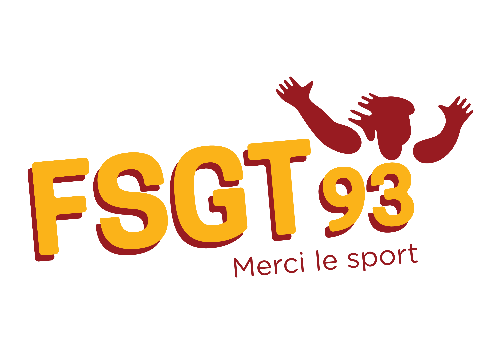 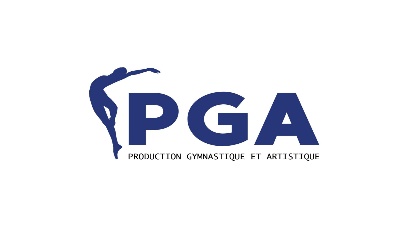 Répartition des tâches PGA 2020A remettre au plus tard lors de la réunionCoordination visuelle avec la sonoSpeaker Dépôt CD, USB 1er contrôle des licences2ème contrôle des licencesContrôle feuilles jugesPrise de notes commentairesTable de comptageInformatiqueTransport feuille jugesLe club de :_______________________________________________________________Propose ______________personnes pour aider aux tâches du championnat NOM/PRENOM _________________________Club : _____________________________Tâche  : _______________________________________________NOM/PRENOM _________________________Club : _____________________________Tâche  : _______________________________________________NOM/PRENOM _________________________Club : _____________________________Tâche  : _______________________________________________NOM/PRENOM _________________________Club : _____________________________Tâche  : _______________________________________________NOM/PRENOM _________________________Club : _____________________________Tâche  : _______________________________________________NOM/PRENOM _________________________Club : _____________________________Tâche  : _______________________________________________NOM/PRENOM _________________________Club : _____________________________Tâche  : _______________________________________________NOM/PRENOM _________________________Club : _____________________________Tâche  : _______________________________________________